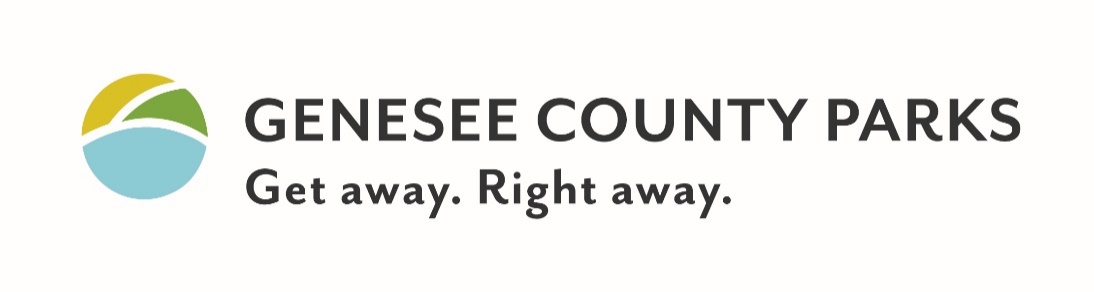 COMMISSION MINUTES:   	September 28, 2023MEMBERS PRESENT IN-PERSON:	
President Joe KrapohlVice President James WashingtonSecretary Anne FigueroaCommissioner Domonique ClemonsCommissioner Michelle DavisCommissioner Michael J. KeelerCommissioner Cathy Lane	Commissioner Kevin SylvesterMEMBERS ABSENT: 	Commissioners James Avery, Gloria NealySTAFF PRESENT IN-PERSON:	Barry June, Director; Patrick Linihan, Deputy Director; Jackie Domerese, Park Communications, Event and Brand Manager; Kassie Hyde, Marketing Assistant; Leisa Gagne, Financial Affairs Officer; Cassie Voelker, Accountant; Anthony Walter, Parks Operations Manager; Darrin Raupp, Park Superintendent; Ryan Farney, Park Superintendent; David Dwyre, Chief Ranger; Nancy Edwards, KGCB DirectorOTHERS PRESENT:	None
CALL TO ORDER.  President Joe Krapohl presided and called the meeting to order at 10:02 AM.
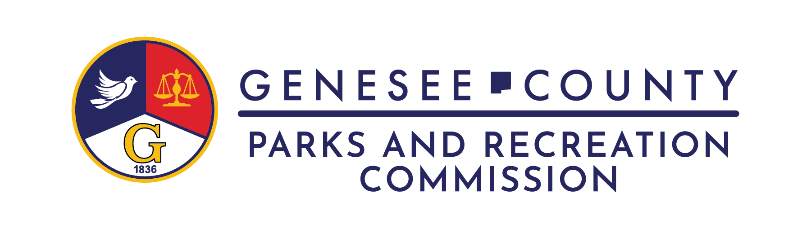 PUBLIC COMMENT. Anyone wishing to address the commission must state their name and address and they have 3 minutes to speak.No public comment.CONSENT AGENDA. President Joe Krapohl asked Commissioners if there were any items they wish to remove from the consent agenda for discussion. No items were removed.ACTION TAKEN:Motion by Commissioner WashingtonSupported by Commissioner KeelerMOTION AND SUPPORT TO APPROVE ITEMS A-C AS LISTED IN PACKET.ROLL CALLYEAS: 	Clemons, Davis, Figueroa, Keeler, Krapohl, Lane, Sylvester, WashingtonNAYS:	NoneABSENT: Avery, NealyMOTION CARRIED 8-0-2DIRECTOR’S REPORTREQUEST TO APPROVE PROPOSED 2024 PARKS HOURS & RATESRequest to approve proposed Parks Hours and Rates for the 2024 seasons, effective January 1, 2024.Lane: Effective October 1, fiscal year?June: Calendar year, effective January 1.Keeler: Do we raise rates often?June: We try to keep up with inflation. We haven’t raised CRV rates in 3 years.Walter: We haven’t raised boat launch rates in 3-4 years.Lane: Is there any help for people with needs?June: We have free parks, beaches are free. We have a donation program.Sylvester: Do we have any free days or reduced fee days?June: Yes, we have 2 or 3 days at Crossroads Village.Krapohl: Opening Night at Crossroads is free to Genesee County residents.
ACTION TAKEN:Motion by Commissioner WashingtonSupported by Commissioner LaneMOTION AND SUPPORT TO APPROVE PROPOSED 2024 PARKS HOURS & RATES. ROLL CALLYEAS: 	Clemons, Davis, Figueroa, Keeler, Krapohl, Lane, Sylvester, WashingtonNAYS:	NoneABSENT: Avery, NealyMOTION CARRIED 8-0-2REQUEST TO APPROVE PROPOSED 2024 CRV HOURS & RATESRequest to approve proposed Crossroads Village & Huckleberry Railroad Hours and Rates for the 2024 seasons, effective January 1, 2024.ACTION TAKEN:Motion by Commissioner SylvesterSupported by Commissioner LaneMOTION AND SUPPORT TO APPROVE PROPOSED 2024 CRV HOURS & RATES.ROLL CALLYEAS: 	Clemons, Davis, Figueroa, Keeler, Krapohl, Lane, Sylvester, WashingtonNAYS:	NoneABSENT: Avery, NealyMOTION CARRIED 8-0-2REQUEST TO ESTABLISH AND POST BUDGETED POSITIONSRequest for approval to establish, post, and fill nine (9) positions, laying the groundwork for succession planning. Positions include four (4) Maintenance Worker II positions, one (1) Park Project Manager, one (1) Historic Village Master Mechanic, one (1) Parks Operations Manager, one (1) Park Maintenance Vacuum Truck Operator, and one (1) Director of Finance and Park Operations. NO USE OF GENERAL FUND.
ACTION TAKEN:Motion by Commissioner Lane Supported by Commissioner KeelerMOTION AND SUPPORT TO APPROVE BUDGETED POSITIONS AND REFER TO BOC APPROVAL PROCESS.ROLL CALLYEAS: 	Clemons, Davis, Figueroa, Keeler, Krapohl, Lane, Sylvester, WashingtonNAYS:	NoneABSENT: Avery, NealyMOTION CARRIED 8-0-2REQUEST TO ESTABLISH AND FILL SEASONAL POSITIONS - 2024Request for approval to hire a maximum of 425 seasonal pooled positions over the course of 	FYE 2024, with proposed positions and wage rates being effective January 1, 2024.  Keeler: How did we do keeping people this year?June: Good. Better than the last four years.Krapohl: Due to increased wages?June: That helped. We now pay more than minimum wage.ACTION TAKEN:Motion by Commissioner WashingtonSupported by Commissioner FigueroaMOTION AND SUPPORT TO APPROVE SEASONAL POSITIONS FOR 2024 AND REFER TO BOC APPROVAL PROCESS.ROLL CALLYEAS: 	Clemons, Davis, Figueroa, Keeler, Krapohl, Lane, Sylvester, WashingtonNAYS:	NoneABSENT: Avery, NealyMOTION CARRIED 8-0-2PRESENTATION: RANGER UPDATE – CHIEF PARK RANGER, DAVE DWYREOLD/NEW BUSINESS— Welcome to new Park Superintendents, Ryan Farney and Darrin Raupp.OPPORTUNITY FOR COMMISSIONERS TO ADDRESS THE COMMISSIONFigueroa: Thank you to Chief Dwyre for all efforts.Lane: Do we give staff pointers how to deal with people with issues?Dwyer: Rangers are the professionals and MCOLES trained. Staff are instructed to call Rangers.Lane: Fine job.Clemons: In our communities without county parks, in regard to drug use and white collar crime, what is our involvement?Dwyer: Indirectly. Through backing up agencies. Since 2013, [I have been] providing free polygraph services and interrogations. Rangers provide law enforcement services on an emergency basis. We cannot be the primary agency.Clemons: Rangers handle all background checks for the County. Thank you.June: Having Rangers makes us eligible for military surplus equipment. Davis: I appreciate the presentation and seeing Rangers around. Thank you.Keeler: Thank you to Rangers.Washington: An organization will not be greater than its leader. Thank you to all.Krapohl: Opening Night at Crossroads Village train reservations are going fast. Halloween is selling fast too.ADJOURNMENT. Hearing no objections to adjournment, the meeting adjourned at 10:43 AM.I, Melissa Gagne, Assistant Parks Operations Manager of Genesee County Parks and Recreation Commission certify that the above is a true and correct transcript from the September 28, 2023, Parks and Recreation Commission meeting that was duly called and held in all respects in accordance with the laws of the State of MI and the by-laws of the company and that a quorum was present.I further certify that the votes and resolutions of the commissioners of Genesee County Parks and Recreation Commission at the meeting are operative and in full force and effect and have not been annulled or modified by any vote or resolution passed or adopted by the board since that meeting._________________________________________
Melissa Gagne, Assistant Parks Operations ManagerGenesee County Parks and Recreation Commission810.736-7100mgagne@gcparks.org